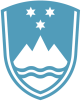 Statement bythe Republic of Sloveniaat the34th Session of the UPR Working Group – Review of El SalvadorGeneva, 4 November 2019Mr President,Slovenia thanks the distinguished delegation of El Salvador for their presentation today. We wish to repeat our recommendation from the second UPR cycle and recommend:To decriminalize abortion and ensure that safe and legal abortion services are available for those women and girls whose pregnancy is a result of rape or whose lives or health are put at risk.Slovenia welcomes the ratification of the Rome Statute of the ICC. We are pleased to read that the Legislative Assembly is currently considering the possibility of ratifying the OP CAT and the OP CEDAW and we encourage that step. We took note that El Salvador has made progress in adopting laws, policies and programs to guarantee women’s rights. However, we remain concerned about the widespread violence against women and that high percentage of femicide cases include minors as victims. We welcome the establishment of Specialized Court for a life Free of Violence and Discrimination for Women in 2016. We would like to encourage El Salvador to further strengthen the capacity and provide the necessary funding to the Specialized Courts for a Life Free of violence.Thank you.Advanced questions: What are the concrete results from the implementation of the policy to eliminate discrimination against LGBTI community?We would be interested to learn what kind of measures have been adopted to assist and prevent children from living in the street?